Electronics: ECE 3355Homework 2Sedra and Smith, 7th Ed., Chapter 1: Problems 1.43, 1.44, 1.47, 1.48, D1.50, 1.56, 1.58From handout below: Problems E2.1, E2.2, E2.3, E2.4E2.1.	A compact disc (CD) player laser pick-up provides a signal output of 10[mV]pp and has an output resistance of 10[k]. The pick-up is to be connected to a speaker whose equivalent resistance is 8[]. Calculate the voltage that would be delivered to the speaker if the speaker were connected directly to the pick-up.Assume that the speaker needs 20[V]pp to deliver clear acoustical output. Design an equivalent circuit for an amplifier that would deliver this output when connected between the pick-up and the speaker.E2.2.  An amplifier has been connected as shown below, with a signal source and a load connected.  In addition, a dc voltage source (VF) and a resistor (RF) have been attached to provide feedback.  Find the input resistance seen by the signal source with the feedback in place.E2.3.  A device, shown in Figure 3.1, can be modeled by a current source in parallel with a resistance.  The relationship between the current through the device, iX, and the voltage across the device, vX, is given in the plot in Figure 3.2. Find a model for the device that would be valid when current is in the range 
1[mA] < iX  < 5[mA].  This model must have numerical values for the current and resistance, and the polarities with respect to vX and iX should be shown in a diagram.A voltage source is applied across the device so that vX  = 10[V].  Find the power delivered by the device in this situation.  Remember to use lower-case variables for voltage and current.E2.4.  A circuit is shown in Figure 1.  The equivalent circuits for amplifiers A, B, and C, in this circuit are shown in Figures 2, 3, and 4, respectively.  Find and draw a single amplifier equivalent circuit that could be used to replace amplifiers A, B, and C.  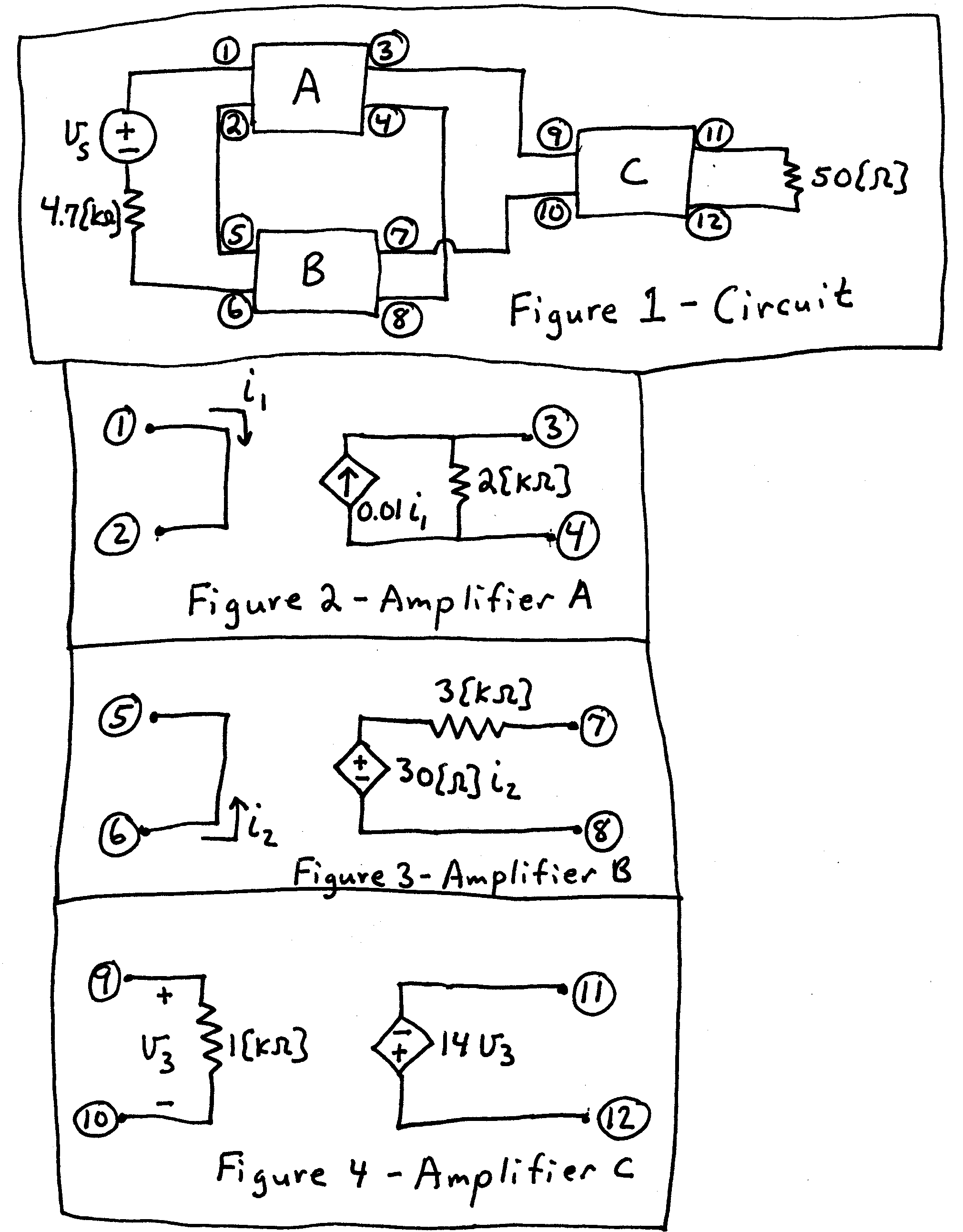 Selected Numerical Solutions:1.43  a)  82.64 = 38.34[dB];  b)  25 = 27.96[dB];  c)  826.4 x 10-3 = -1.656[dB]1.44  38.42[dB]; 71.43[dB]; 84.9[mVrms]; 100[mW]1.47 52.8[dB] vs 57.4[dB]1.48 SABL1.58  Ri/(1+Rigm)E2.1.  There are many possible solutions.  One possible solution would be a transconductance amplifier with Gmsc = 900[S]; Ri = 10[k]; Ro = 10[]E2.2.  –43[]E2.3.  a)  The solution is a Norton equivalent.  The sign of the current source depends on the reference polarity chosen, but the magnitude is 25[mA].  The resistance is –250[].  
b)  pDEL,DEV = -2[mW].  E2.4.  Transresistance amplifier, with RIN = 0, ROUT = 0, and RMOC = -117[].